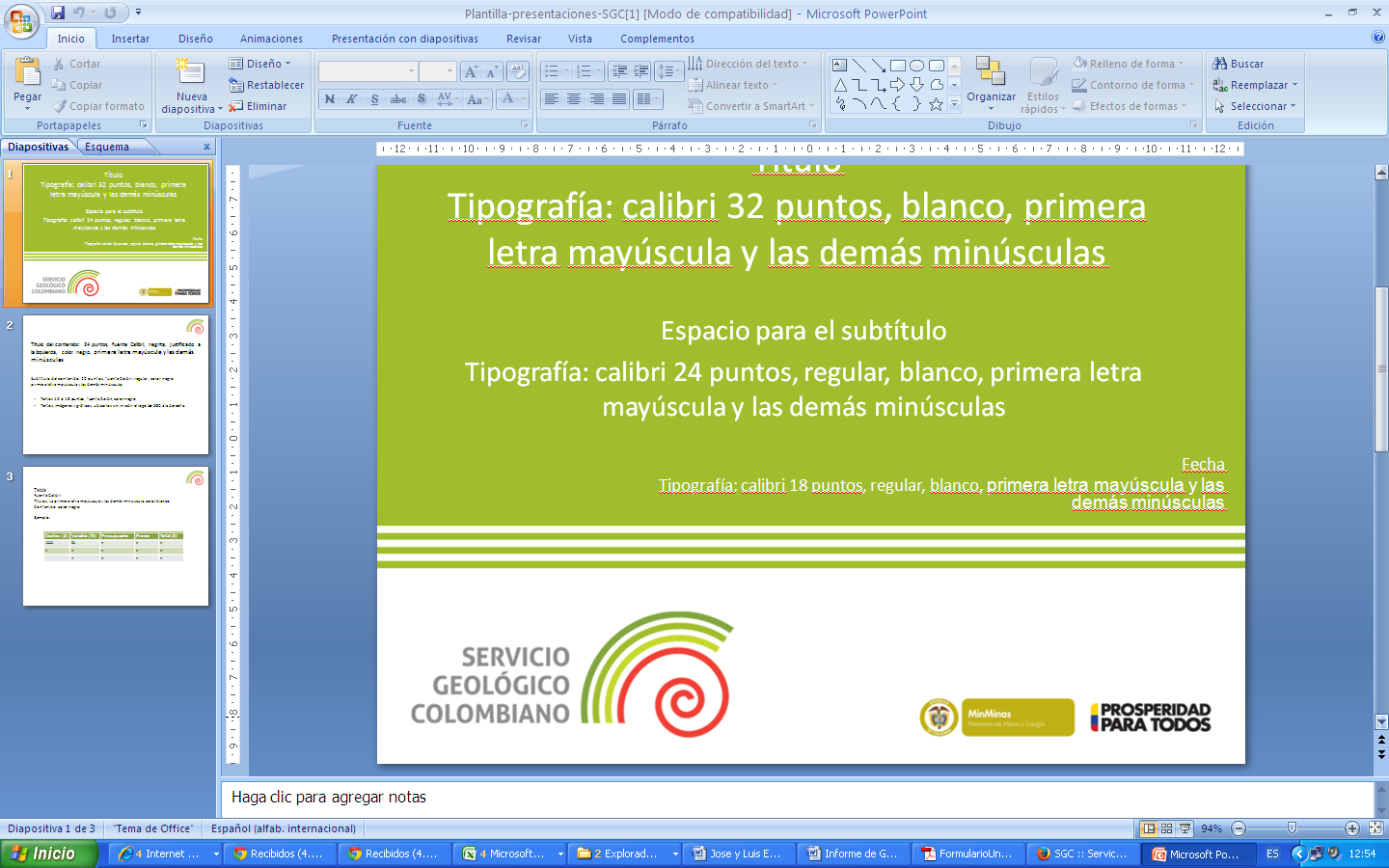 Estrategia institucional de lucha contra la corrupción y atención al ciudadanoBogotá D.C., enero de 2015ESTRATEGIA INSTITUCIONAL DE LUCHA CONTRA LA CORRUPCIÓN Y ATENCIÓN AL CIUDADANOEn cumplimiento a lo establecido en el artículo 73 de la Ley 1424 de 2011 y de acuerdo con la metodología desarrollada por la Secretaría de Transparencia de la Presidencia de la República, en coordinación con la Dirección de Control Interno y Racionalización de Trámites del Departamento Administrativo de la Función Pública, el Programa Nacional del Servicio al Ciudadano y la Dirección de Seguimiento y Evaluación a Políticas Públicas del Departamento Nacional de Planeación, el Servicio Geológico Colombiano ha desarrollado el siguiente plan que nos permite adoptar las nuevas directrices en pro del mejoramiento del control social y transparencia de la gestión pública, en cumplimiento de sus funciones. MARCO ESTRATÉGICO DEL SERVICIO GEOLÓGICO COLOMBIANOMisiónContribuir al desarrollo económico y social del país, a través de la investigación en geociencias básicas y aplicadas del subsuelo, el potencial de sus recursos, la evaluación y monitoreo de amenazas de origen geológico, la gestión integral del conocimiento geocientífico, la investigación y el control nuclear y radiactivo, atendiendo las prioridades de las políticas del Gobierno nacional.VisiónConsolidar para su centenario en el año 2016, al Servicio Geológico Colombiano como la autoridad geocientífica del territorio nacional y entidad líder en la investigación de aplicaciones nucleares y radiactivas.OBJETIVOSObjetivo GeneralContribuir al desarrollo de la Política Nacional de Lucha contra la Corrupción y Atención al Ciudadano, a través de la implementación de medidas específicas encaminadas a robustecer la gestión institucional en el Servicio Geológico Colombiano para prevenir y mitigar los riesgos de corrupción, así como optimizar la simplificación de trámites, rendición de cuentas y atención al ciudadano.Objetivos EspecíficosElaborar un plan que reúna todas aquellas acciones encaminadas al cumplimiento de la Ley 1474 de 2011.Fortalecer los mecanismos de prevención de los actos de corrupción.Fortalecer los mecanismos de control social de la administración pública dentro de la entidad.Establecer metas organizacionales cuantificables que faciliten el seguimiento al plan anticorrupción.Compromiso de la EntidadConscientes de la importancia de fortalecer los mecanismos de prevención de actos de corrupción y la efectividad del control de la gestión pública, establecidas en la Ley 1474 de 2011 Estatuto Anticorrupción, el Servicio Geológico Colombiano está comprometido con la construcción de unas condiciones propicias que generen bienestar para los ciudadanos presentando las medidas tendientes a fortalecer la lucha anticorrupción, ejerciendo control social, participativo y oportuno, mediante procesos transparentes, que garanticen la igualdad de oportunidades, el trato digno y la eficiencia administrativa.Política de Administración de Riesgos de Corrupción.El Servicio Geológico Colombiano documenta y analiza los riesgos de posibles actos de corrupción dentro del Mapa de Riesgos por Proceso e Institucional, acorde con la metodología establecida por el DAFP, entendiendo que un acto de corrupción es inaceptable e intolerable, por lo tanto los controles y acciones deben estar encaminados a evitar o reducir la materialización de dichos riesgos.  Este ejercicio sistemático e integrado permite a los líderes de proceso realizar una gestión oportuna de sus riesgos a través de la definición de acciones preventivas y el monitoreo periódico de su implementación y efectividad.PLAN ANTICORRUPCIÓN Y DE ATENCIÓN AL CIUDADANOPLAN ANTICORRUPCIÓN Y DE ATENCIÓN AL CIUDADANOPLAN ANTICORRUPCIÓN Y DE ATENCIÓN AL CIUDADANOPLAN ANTICORRUPCIÓN Y DE ATENCIÓN AL CIUDADANOPLAN ANTICORRUPCIÓN Y DE ATENCIÓN AL CIUDADANOPLAN ANTICORRUPCIÓN Y DE ATENCIÓN AL CIUDADANO  ENTIDAD: SERVICIO GEOLÓGICO COLOMBIANO    SERVICIO GEOLÓGICO COLOMBIANO    SERVICIO GEOLÓGICO COLOMBIANO           AÑO 2015       AÑO 2015Estrategia, mecanismo, medida, etc.ACTIVIDADPUBLICACIÓNACTIVIDADES REALIZADASACTIVIDADES REALIZADASRESPONSABLEMapa de Riesgos de CorrupciónConstrucción Plan de acción para la implementación de  estrategia institucional de lucha contra la corrupción y atención al ciudadano 31  de eneroGrupo  de Planeación y Grupo de Participación Ciudadana y ComunicacionesMapa de Riesgos de Corrupción2. Actualización y divulgación del Mapa de Riesgos de Corrupción 15 de septiembreGrupo de Participación Ciudadana y ComunicacionesMapa de Riesgos de Corrupción3.Seguimiento al mapa de riesgos de corrupción31 de mayo, 30 de septiembre y 31 de enero de 2016 Oficina de Control InternoEstrategia Antitrámites1.Elaboración Plan de acción para la implementación de la estrategia Antitrámites 31 de eneroGrupo de PlaneaciónEstrategia Antitrámites2.Ejecución del plan de acción  15 de diciembreGrupo de Planeación y áreas técnicasEstrategia Antitrámites3.Actualización Plan de acción de la Política Cero Papel 31 de enero Grupo de Participación Ciudadana y ComunicacionesEstrategia Antitrámites4. Ejecución, divulgación y seguimiento a los planes de acción. TrimestralGrupo de Planeación y Grupo de Participación Ciudadana y ComunicacionesEstrategia de Rendición de Cuentas1.Realizar la Audiencia Pública de Rendición de Cuentas de acuerdo a los lineamientos establecidos por DAFP y Transparencia por Colombia  20 de diciembre   Grupo de Participación Ciudadana y ComunicacionesMecanismos para mejorar la atención al ciudadanoRealizar encuentros de diálogo  con ciudadanos en relación con normas, políticas o programas del sector minero energético20 de diciembre Grupo de Participación Ciudadana y ComunicacionesMecanismos para mejorar la atención al ciudadano2.Desarrollo e implementación de estudios de percepciónPermanenteGrupo de Participación Ciudadana y ComunicacionesAprobación del documentoComité de Desarrollo Administrativo – Enero  de 2015Comité de Desarrollo Administrativo – Enero  de 2015Comité de Desarrollo Administrativo – Enero  de 2015Comité de Desarrollo Administrativo – Enero  de 2015Comité de Desarrollo Administrativo – Enero  de 2015